ELECCIÓN DE REPRESENTANTES DEL ALUMNADO ANTE LOS COMITÉS ACADÉMICOSPERIODO 2021-2023SOLICITUD DE AJUSTE AL PADRÓN DE ELECTORESComisión de Vigilancia de la Elección  P r e s e n t eSolicita atentamente, se autorice el ajuste correspondiente al padrón de electores para la elección del Comité Académico del (la):A fin de que se incluya mi nombre en este, toda vez que considero satisfacer los requisitos establecidos para ello en la Base Sexta de la Convocatoria emitida. Para documentar el cumplimiento de los requisitos arriba mencionados adjunto el documento digital siguiente:  A t e n t a m e n t e“POR MI RAZA HABLARÁ EL ESPÍRITU”Ciudad Universitaria, Cd. Mx., 18 de septiembre de 2021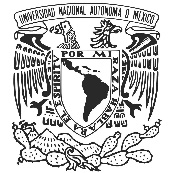 UNIVERSIDAD NACIONAL AUTÓNOMA DE MÉXICOFACULTAD DE FILOSOFÍA Y LETRAS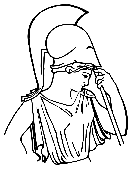 Quien suscribe,  primer apellidoprimer apellidosegundo apellidosegundo apellidonombre(s)Con número de cuenta:Con número de cuenta:número de cuentanúmero de cuentacolegio/licenciatura/departamentodocumento que presentafirma